Информационная карта участника краевого конкурса «Учитель года Кубани – 2014»(номинация – «Учитель года Кубани по кубановедению»)Кулешова(фамилия)Наталья Александровна(имя, отчество)Правильность сведений, представленных в информационной карте, подтверждаю:  ______________       ( Кулешова Н.А.)       «____» ____________ 2014г.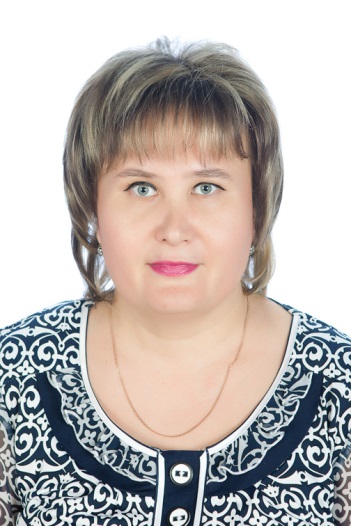 Общие сведенияОбщие сведенияОбщие сведенияМуниципальное образование Муниципальное образование город КраснодарНаселенный пункт Населенный пункт город КраснодарДата рождения (день, месяц, год)Дата рождения (день, месяц, год)04.06.1975Место рождения Место рождения город ЛенинградАдрес личного сайта, страницы на сайте образовательного учреждения, блога и т. д., где можно познакомиться с участником и публикуемыми им материаламиАдрес личного сайта, страницы на сайте образовательного учреждения, блога и т. д., где можно познакомиться с участником и публикуемыми им материаламиwww. наталья кулешова.рфАдрес школьного сайта в ИнтернетеАдрес школьного сайта в Интернетеhttp://school54.centerstart.ru/2. Работа2. Работа2. РаботаМесто работы (наименование образовательного учреждения в соответствии с уставом) Место работы (наименование образовательного учреждения в соответствии с уставом) муниципальное бюджетное  общеобразовательное учреждение муниципального образования город Краснодар гимназия №54Занимаемая должность Занимаемая должность учитель начальных классов, кубановеденияПреподаваемые предметы Преподаваемые предметы начальные классыКлассное руководство в настоящеевремя, в каком классе Классное руководство в настоящеевремя, в каком классе классный руководитель 3 «А» классаОбщий трудовой педагогический стаж (полных лет на момент заполнения анкеты) Общий трудовой педагогический стаж (полных лет на момент заполнения анкеты) 20 летКвалификационная категория Квалификационная категория высшаяПочетные звания и награды (наименования и даты получения) Почетные звания и награды (наименования и даты получения) нетПреподавательская деятельность по совместительству (место работы и занимаемая должность) Преподавательская деятельность по совместительству (место работы и занимаемая должность) 3. Образование3. Образование3. ОбразованиеНазвание и год окончания учреждения профессионального образования Название и год окончания учреждения профессионального образования  КВПУ №3 г. Краснодара 1994 г., КубГУ 2014г. (5 курс), филология Специальность, квалификация по диплому Специальность, квалификация по диплому учитель начальных классов, руководитель художественной самодеятельности;Дополнительное профессиональное образование за последние три года (наименования образовательных программ, модулей, стажировок и т. п., места и сроки их получения) Дополнительное профессиональное образование за последние три года (наименования образовательных программ, модулей, стажировок и т. п., места и сроки их получения) «Введение ФГОС в общеобразовательных учреждениях Краснодарского края» ГОУ Краснодарского края ККИДППО с 11 июля 2011 г. по 26 июля 2011 г.;консультационный семинар «Цифровая лаборатория» 20.10.2011 в МУ КМЦИКТ «Старт»;«Работа с временным детским коллективом в летний период» ГБОУ Краснодарского края ККИДППО с 14.04.2012 г. по 24.04.2012 г.Знание иностранных языков (укажите уровень владения) Знание иностранных языков (укажите уровень владения) нетУченая степеньУченая степеньнетНазвание диссертационной работы (работ) Название диссертационной работы (работ) нетОсновные публикации (в т.ч. брошюры, книги)Основные публикации (в т.ч. брошюры, книги)Социальная сеть работников образования, nsportal.ru4. Общественная деятельность4. Общественная деятельность4. Общественная деятельностьУчастие в общественных организациях (наименование, направление деятельности и дата вступления)Участие в общественных организациях (наименование, направление деятельности и дата вступления)Член профсоюзной организации Участие в деятельности управляющего (школьного) советаУчастие в деятельности управляющего (школьного) советанет5. Семья5. Семья5. СемьяСемейное положение (фамилия, имя, отчество и профессия супруга)Семейное положение (фамилия, имя, отчество и профессия супруга)Замужем. Муж – Новиков Василий Сергеевич, охранникДети (имена и возраст)Дети (имена и возраст)Дмитрий, 15 лет6. Досуг6. Досуг6. ДосугХобби Хобби Цветоводство, рисованиеСпортивные увлечения Спортивные увлечения ТуризмСценические талантыСценические талантыДекламирование7. Контакты7. Контакты7. КонтактыМобильный телефон с междугородним кодом Мобильный телефон с междугородним кодом 8 918 375 8 245Рабочая электронная почта Рабочая электронная почта e-mail:school54@kubannet.ru Личная электронная почтаЛичная электронная почтаnkuleshova54@gmail.com8. Профессиональные ценности8. Профессиональные ценности8. Профессиональные ценностиПедагогическое кредо участника   «Если учитель имеет только любовь к делу, он будет хороший учитель. Если учитель имеет только любовь к ученику, как отец, мать,- он будет лучше того учителя, который прочёл все книги, но не имеет любви ни к делу, ни к ученикам. Если учитель соединяет в себе любовь к делу и к ученикам, он – совершенный учитель».                                        Л.Н. Толстой  «Если учитель имеет только любовь к делу, он будет хороший учитель. Если учитель имеет только любовь к ученику, как отец, мать,- он будет лучше того учителя, который прочёл все книги, но не имеет любви ни к делу, ни к ученикам. Если учитель соединяет в себе любовь к делу и к ученикам, он – совершенный учитель».                                        Л.Н. ТолстойПочему нравится работать в школе Выросла в семье педагогов (бабушка, мама), а ещё очень люблю детей.Выросла в семье педагогов (бабушка, мама), а ещё очень люблю детей.Профессиональные и личностные ценности, наиболее близкие участникуВоспитание любви к родному краю, к родной культуре, к родному городу, к родной речи – задача первостепенной важности, и нет необходимости это доказывать.Д.С. ЛихачёвВоспитание любви к родному краю, к родной культуре, к родному городу, к родной речи – задача первостепенной важности, и нет необходимости это доказывать.Д.С. ЛихачёвВ чем, по мнению участника, состоит основная миссия победителя конкурса «Учитель года Кубани по кубановедению – 2014»Самосовершенствование и распространение педагогического опыта работы по данному предмету.Самосовершенствование и распространение педагогического опыта работы по данному предмету.9. Приложения9. Приложения9. ПриложенияСведения для проведения учебного занятия по кубановедению (класс, перечень необходимого оборудования)3 класс, интерактивная доска, колонки3 класс, интерактивная доска, колонкиПодборка цветных фотографий в электронном виде:   1. Портретная – 1 шт.;   2. Жанровая (с учебного занятия, внеклассного мероприятия, педагогического совещания и т. п.) – 5шт.Представляется на компакт-диске в формате JPEG («*.jpg») с разрешением не менее 300 точек на дюйм без уменьшения исходного размераПредставляется на компакт-диске в формате JPEG («*.jpg») с разрешением не менее 300 точек на дюйм без уменьшения исходного размераИнтересные сведения об участнике, не раскрытые предыдущими разделами (не более 500 слов)Я родилась  в городе Ленинграде, с  1975 года и по настоящее время живу в городе Краснодаре.  Являюсь выпускницей средней школы №  54  города Краснодара  (в настоящее время  МБОУ гимназия № 54), Краснодарского высшего педагогического училища (колледжа) № 3 (специальность: учитель начальных классов, руководитель художественной самодеятельности), Московского экстерного  государственного университета (Краснодарский филиал, сегодня – институт имени  Россинского) по специальности преподаватель психологии, психолог. В этом году  оканчиваю пятый  курс Кубанского государственного университета по специальности «Филология». Сегодня я – учитель начальных классов высшей категории, руководитель  методического объединения  классных руководителей МБОУ гимназии №54, классный руководитель  3 «А»  класса.В гимназии работаю с 1994 года. За годы работы  приобрела богатый педагогический опыт, совмещая различные должности: учитель, педагог-психолог, заместитель директора по воспитательной работе.Я родилась  в городе Ленинграде, с  1975 года и по настоящее время живу в городе Краснодаре.  Являюсь выпускницей средней школы №  54  города Краснодара  (в настоящее время  МБОУ гимназия № 54), Краснодарского высшего педагогического училища (колледжа) № 3 (специальность: учитель начальных классов, руководитель художественной самодеятельности), Московского экстерного  государственного университета (Краснодарский филиал, сегодня – институт имени  Россинского) по специальности преподаватель психологии, психолог. В этом году  оканчиваю пятый  курс Кубанского государственного университета по специальности «Филология». Сегодня я – учитель начальных классов высшей категории, руководитель  методического объединения  классных руководителей МБОУ гимназии №54, классный руководитель  3 «А»  класса.В гимназии работаю с 1994 года. За годы работы  приобрела богатый педагогический опыт, совмещая различные должности: учитель, педагог-психолог, заместитель директора по воспитательной работе.Не публиковавшиеся ранее авторские статьи и разработки участника, которые хотел бы публиковать в средствах массовой информацииПредставляется на компакт-диске в формате DOC («*.doc») в количестве не более пятиПредставляется на компакт-диске в формате DOC («*.doc») в количестве не более пяти